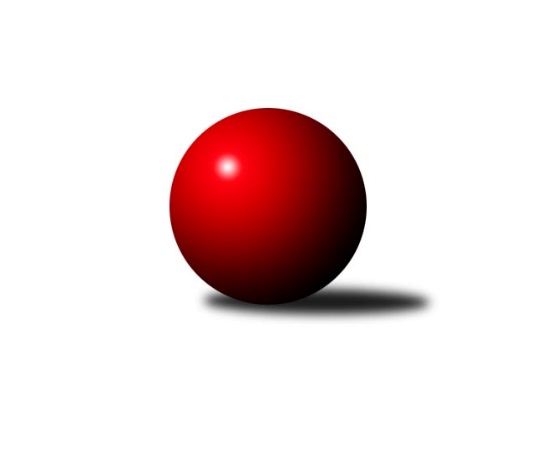 Č.10Ročník 2017/2018	17.11.2017Nejlepšího výkonu v tomto kole: 2595 dosáhlo družstvo: SK Meteor Praha AMistrovství Prahy 1 2017/2018Výsledky 10. kolaSouhrnný přehled výsledků:SK Uhelné sklady Praha B	- TJ Astra Zahradní Město A	6:2	2490:2321	7.5:4.5	14.11.SK Meteor Praha A	- TJ Sokol Rudná A	5:3	2595:2506	7.0:5.0	14.11.SK Sokol Žižkov Praha B	- PSK Union Praha B	6:2	2539:2459	8.0:4.0	15.11.SK Uhelné sklady Praha A	- KK Konstruktiva Praha  C	6:2	2443:2314	9.0:3.0	16.11.VŠTJ FS Praha A	- TJ Praga Praha A	4:4	2540:2586	6.0:6.0	16.11.Sokol Kobylisy A	- SK Sokol Žižkov Praha C	7:1	2319:2130	10.0:2.0	16.11.TJ Sokol Rudná B	- KK Slavoj Praha C	2:6	2312:2394	4.5:7.5	17.11.Tabulka družstev:	1.	TJ Praga Praha A	10	7	1	2	54.5 : 25.5 	77.5 : 42.5 	 2496	15	2.	TJ Astra Zahradní Město A	10	7	0	3	50.5 : 29.5 	67.0 : 53.0 	 2472	14	3.	KK Slavoj Praha C	10	7	0	3	50.0 : 30.0 	70.0 : 50.0 	 2534	14	4.	SK Meteor Praha A	10	7	0	3	46.0 : 34.0 	62.0 : 58.0 	 2390	14	5.	VŠTJ FS Praha A	10	6	1	3	45.0 : 35.0 	67.0 : 53.0 	 2380	13	6.	SK Uhelné sklady Praha A	10	6	0	4	46.5 : 33.5 	66.0 : 54.0 	 2413	12	7.	TJ Sokol Rudná A	10	6	0	4	45.0 : 35.0 	63.5 : 56.5 	 2398	12	8.	Sokol Kobylisy A	10	5	1	4	42.0 : 38.0 	64.0 : 56.0 	 2394	11	9.	KK Konstruktiva Praha  C	10	4	1	5	40.0 : 40.0 	56.5 : 63.5 	 2414	9	10.	SK Sokol Žižkov Praha B	10	4	0	6	35.0 : 45.0 	56.0 : 64.0 	 2444	8	11.	TJ Sokol Rudná B	10	3	0	7	29.0 : 51.0 	54.5 : 65.5 	 2386	6	12.	PSK Union Praha B	10	3	0	7	29.0 : 51.0 	48.5 : 71.5 	 2382	6	13.	SK Uhelné sklady Praha B	10	2	0	8	29.5 : 50.5 	47.5 : 72.5 	 2383	4	14.	SK Sokol Žižkov Praha C	10	1	0	9	18.0 : 62.0 	40.0 : 80.0 	 2340	2Podrobné výsledky kola:	 SK Uhelné sklady Praha B	2490	6:2	2321	TJ Astra Zahradní Město A	Petr Míchal	 	 183 	 173 		356 	 0:2 	 403 	 	193 	 210		Marek Šveda	Miroslav Míchal	 	 208 	 219 		427 	 2:0 	 382 	 	201 	 181		Radek Fiala	Adam Rajnoch	 	 194 	 228 		422 	 2:0 	 371 	 	177 	 194		Tomáš Kudwes	Roman Tumpach	 	 206 	 201 		407 	 0.5:1.5 	 410 	 	206 	 204		Daniel Veselý	Jiří Mudra	 	 223 	 189 		412 	 1:1 	 383 	 	190 	 193		Tomáš Hroza	Pavel Černý	 	 234 	 232 		466 	 2:0 	 372 	 	182 	 190		Jaroslav Dryákrozhodčí: Nejlepší výkon utkání: 466 - Pavel Černý	 SK Meteor Praha A	2595	5:3	2506	TJ Sokol Rudná A	Přemysl Šámal	 	 195 	 192 		387 	 1:1 	 393 	 	175 	 218		Pavel Strnad	Josef Jurášek	 	 213 	 184 		397 	 1:1 	 415 	 	196 	 219		Petr Zelenka	Josef Kučera	 	 216 	 204 		420 	 1:1 	 422 	 	224 	 198		Zdeněk Mora	Jindra Pokorná	 	 249 	 209 		458 	 1:1 	 451 	 	220 	 231		Vlastimil Bachor	Zdeněk Barcal	 	 221 	 209 		430 	 1:1 	 396 	 	180 	 216		Jaromír Bok	Josef Tesař	 	 255 	 248 		503 	 2:0 	 429 	 	209 	 220		Jiří Spěváčekrozhodčí: Nejlepší výkon utkání: 503 - Josef Tesař	 SK Sokol Žižkov Praha B	2539	6:2	2459	PSK Union Praha B	Josef Gebr	 	 220 	 211 		431 	 2:0 	 401 	 	202 	 199		Petr Moravec	Petr Štěrba	 	 195 	 198 		393 	 0:2 	 421 	 	199 	 222		Pavel Moravec	Anna Sailerová	 	 215 	 206 		421 	 2:0 	 380 	 	183 	 197		Josef Mach	Jan Neckář	 	 202 	 207 		409 	 1:1 	 402 	 	207 	 195		Pavlína Kašparová	Miloslav Všetečka	 	 191 	 236 		427 	 1:1 	 438 	 	226 	 212		Karel Sedláček	Martin Lukáš	 	 221 	 237 		458 	 2:0 	 417 	 	215 	 202		Jarmila Fremrovározhodčí: Nejlepší výkon utkání: 458 - Martin Lukáš	 SK Uhelné sklady Praha A	2443	6:2	2314	KK Konstruktiva Praha  C	Antonin Knobloch	 	 206 	 170 		376 	 1:1 	 378 	 	188 	 190		Samuel Fujko	Bohumil Bazika	 	 188 	 172 		360 	 0:2 	 411 	 	197 	 214		Jan Barchánek	Tomáš Dvořák	 	 213 	 205 		418 	 2:0 	 353 	 	188 	 165		Miroslav Klement	Zbyněk Sedlák	 	 200 	 205 		405 	 2:0 	 386 	 	194 	 192		Petr Barchánek	Miroslav Plachý	 	 232 	 217 		449 	 2:0 	 373 	 	177 	 196		Petr Tepličanec	Martin Novák	 	 220 	 215 		435 	 2:0 	 413 	 	199 	 214		Michal Ostatnickýrozhodčí: Nejlepší výkon utkání: 449 - Miroslav Plachý	 VŠTJ FS Praha A	2540	4:4	2586	TJ Praga Praha A	Pavel Jahelka	 	 186 	 217 		403 	 1:1 	 422 	 	226 	 196		Milan Komorník	Jan Knyttl	 	 246 	 217 		463 	 1:1 	 450 	 	220 	 230		Pavel Janoušek	Adam Vejvoda	 	 210 	 231 		441 	 1:1 	 429 	 	243 	 186		Jaroslav Kourek	Milan Vejvoda	 	 205 	 199 		404 	 0:2 	 463 	 	232 	 231		Rostislav Kašpar	Miroslav Kochánek	 	 220 	 197 		417 	 2:0 	 415 	 	219 	 196		Petr Kašpar	Jiří Piskáček	 	 202 	 210 		412 	 1:1 	 407 	 	193 	 214		David Kašparrozhodčí: Nejlepšího výkonu v tomto utkání: 463 kuželek dosáhli: Jan Knyttl, Rostislav Kašpar	 Sokol Kobylisy A	2319	7:1	2130	SK Sokol Žižkov Praha C	Jaroslav Žítek	 	 194 	 190 		384 	 2:0 	 372 	 	186 	 186		Pavel Váňa	Ladislav Kroužel	 	 168 	 176 		344 	 2:0 	 300 	 	141 	 159		Jaroslav Hron	Lubomír Chudoba	 	 202 	 194 		396 	 2:0 	 338 	 	172 	 166		Martin Tožička	Vladimír Kohout	 	 165 	 184 		349 	 0:2 	 388 	 	185 	 203		Hana Křemenová	Karel Mašek	 	 193 	 214 		407 	 2:0 	 374 	 	188 	 186		Tomáš Pokorný	Pavel Červinka	 	 219 	 220 		439 	 2:0 	 358 	 	182 	 176		Jiří Váňarozhodčí: Nejlepší výkon utkání: 439 - Pavel Červinka	 TJ Sokol Rudná B	2312	2:6	2394	KK Slavoj Praha C	Miroslav Kýhos	 	 208 	 194 		402 	 0.5:1.5 	 410 	 	208 	 202		Jindřich Valo	Martin Machulka	 	 172 	 199 		371 	 1:1 	 363 	 	182 	 181		Petra Sedláčková	Tomáš Keller	 	 206 	 209 		415 	 1:1 	 425 	 	204 	 221		Stanislav ml. Březina ml.	Petra Koščová	 	 215 	 200 		415 	 2:0 	 404 	 	209 	 195		Stanislav st. Březina	Adam Lesák	 	 189 	 172 		361 	 0:2 	 399 	 	203 	 196		Petr Beneda	Peter Koščo	 	 184 	 164 		348 	 0:2 	 393 	 	197 	 196		Petr Šťastnýrozhodčí: Nejlepší výkon utkání: 425 - Stanislav ml. Březina ml.Pořadí jednotlivců:	jméno hráče	družstvo	celkem	plné	dorážka	chyby	poměr kuž.	Maximum	1.	Stanislav st. Březina 	KK Slavoj Praha C	454.08	301.4	152.7	2.5	4/4	(515)	2.	Pavel Červinka 	Sokol Kobylisy A	453.50	295.4	158.1	1.9	5/5	(477)	3.	Jindřich Valo 	KK Slavoj Praha C	438.78	292.1	146.7	4.5	4/4	(486)	4.	Martin Lukáš 	SK Sokol Žižkov Praha B	436.95	294.5	142.5	4.7	5/5	(483)	5.	Rostislav Kašpar 	TJ Praga Praha A	431.24	294.6	136.6	2.9	5/5	(463)	6.	Miloslav Všetečka 	SK Sokol Žižkov Praha B	428.88	298.1	130.8	3.7	4/5	(457)	7.	Stanislav ml. Březina  ml.	KK Slavoj Praha C	428.50	296.5	132.0	6.6	4/4	(457)	8.	Josef Tesař 	SK Meteor Praha A	425.61	295.9	129.7	8.6	3/4	(503)	9.	Tomáš Keller 	TJ Sokol Rudná B	423.40	289.8	133.6	7.0	5/5	(445)	10.	Petr Tepličanec 	KK Konstruktiva Praha  C	423.00	286.1	136.9	5.3	6/6	(488)	11.	Vlastimil Bachor 	TJ Sokol Rudná A	422.42	295.5	127.0	7.3	6/6	(451)	12.	Pavel Janoušek 	TJ Praga Praha A	422.24	286.7	135.5	5.9	5/5	(470)	13.	Jan Barchánek 	KK Konstruktiva Praha  C	421.58	294.3	127.3	5.0	6/6	(483)	14.	Jaroslav Kourek 	TJ Praga Praha A	420.58	284.2	136.4	4.1	4/5	(450)	15.	Michal Ostatnický 	KK Konstruktiva Praha  C	419.50	284.0	135.5	4.1	4/6	(492)	16.	Karel Mašek 	Sokol Kobylisy A	419.30	282.9	136.4	4.4	5/5	(457)	17.	Daniel Veselý 	TJ Astra Zahradní Město A	419.21	287.8	131.5	4.7	6/6	(451)	18.	Antonin Knobloch 	SK Uhelné sklady Praha A	418.71	294.3	124.4	6.8	4/4	(460)	19.	Petr Kašpar 	TJ Praga Praha A	417.53	283.2	134.3	5.3	5/5	(446)	20.	Petr Beneda 	KK Slavoj Praha C	415.88	285.7	130.2	7.9	4/4	(471)	21.	Pavel Váňa 	SK Sokol Žižkov Praha C	415.67	284.2	131.4	6.4	6/6	(477)	22.	Zdeněk Barcal 	SK Meteor Praha A	414.21	287.3	126.9	4.6	4/4	(468)	23.	Marek Šveda 	TJ Astra Zahradní Město A	413.75	290.3	123.5	7.3	6/6	(452)	24.	Pavel Jahelka 	VŠTJ FS Praha A	413.24	287.0	126.2	6.2	5/5	(451)	25.	Miroslav Plachý 	SK Uhelné sklady Praha A	411.75	291.6	120.2	10.1	4/4	(449)	26.	Radek Fiala 	TJ Astra Zahradní Město A	409.42	283.4	126.0	7.5	6/6	(456)	27.	Karel Hybš 	KK Konstruktiva Praha  C	409.31	281.5	127.8	5.7	4/6	(466)	28.	Miroslav Míchal 	SK Uhelné sklady Praha B	409.16	288.9	120.2	7.6	5/5	(430)	29.	Jiří Spěváček 	TJ Sokol Rudná A	407.96	283.5	124.5	6.8	5/6	(429)	30.	Petr Moravec 	PSK Union Praha B	407.61	290.9	116.7	6.9	6/7	(430)	31.	Jiří Mudra 	SK Uhelné sklady Praha B	406.85	277.1	129.8	7.5	4/5	(449)	32.	Jaroslav Dryák 	TJ Astra Zahradní Město A	406.75	282.4	124.3	8.7	6/6	(432)	33.	Martin Novák 	SK Uhelné sklady Praha A	406.40	282.5	123.9	8.3	3/4	(435)	34.	Josef Gebr 	SK Sokol Žižkov Praha B	406.32	284.3	122.0	6.8	5/5	(443)	35.	Vladimír Vošický 	SK Meteor Praha A	405.00	275.3	129.8	6.8	4/4	(431)	36.	David Kašpar 	TJ Praga Praha A	403.85	287.1	116.8	7.0	5/5	(450)	37.	Anna Sailerová 	SK Sokol Žižkov Praha B	403.70	280.5	123.2	5.5	5/5	(458)	38.	Adam Vejvoda 	VŠTJ FS Praha A	402.90	278.9	124.0	6.0	5/5	(483)	39.	Lubomír Chudoba 	Sokol Kobylisy A	402.77	286.3	116.5	6.9	5/5	(424)	40.	Karel Sedláček 	PSK Union Praha B	402.36	281.5	120.9	6.9	7/7	(438)	41.	Jaromír Bok 	TJ Sokol Rudná A	401.90	283.0	118.9	6.8	6/6	(455)	42.	Pavel Moravec 	PSK Union Praha B	401.50	285.2	116.3	8.1	7/7	(421)	43.	Martin Machulka 	TJ Sokol Rudná B	400.50	284.0	116.5	9.1	4/5	(447)	44.	Petra Sedláčková 	KK Slavoj Praha C	400.00	284.3	115.7	10.1	4/4	(488)	45.	Daniel Prošek 	KK Slavoj Praha C	399.89	285.8	114.1	10.2	3/4	(434)	46.	Zbyněk Sedlák 	SK Uhelné sklady Praha A	399.11	283.6	115.5	7.1	4/4	(435)	47.	Roman Tumpach 	SK Uhelné sklady Praha B	398.87	281.5	117.4	9.3	5/5	(417)	48.	Petr Šťastný 	KK Slavoj Praha C	398.79	280.3	118.5	8.2	4/4	(430)	49.	Tomáš Hroza 	TJ Astra Zahradní Město A	398.63	285.8	112.8	10.1	6/6	(441)	50.	Tomáš Kazimour 	SK Sokol Žižkov Praha C	398.50	279.4	119.1	9.8	4/6	(470)	51.	Miroslav Kýhos 	TJ Sokol Rudná B	396.88	282.9	114.0	9.5	5/5	(432)	52.	Jarmila Fremrová 	PSK Union Praha B	396.33	281.7	114.7	8.4	6/7	(457)	53.	Michal Bartoš 	TJ Praga Praha A	395.94	265.4	130.6	8.0	4/5	(430)	54.	Jiří Piskáček 	VŠTJ FS Praha A	395.68	282.4	113.2	9.5	5/5	(463)	55.	Hana Křemenová 	SK Sokol Žižkov Praha C	395.67	277.8	117.8	6.8	6/6	(445)	56.	Petr Míchal 	SK Uhelné sklady Praha B	395.04	280.6	114.4	9.0	5/5	(420)	57.	Pavel Kantner 	PSK Union Praha B	394.96	279.5	115.4	8.6	6/7	(428)	58.	Peter Koščo 	TJ Sokol Rudná B	394.85	275.5	119.4	10.1	5/5	(419)	59.	Karel Bubeníček 	SK Sokol Žižkov Praha B	394.70	277.6	117.1	9.3	5/5	(430)	60.	Zdeněk Mora 	TJ Sokol Rudná A	393.67	280.0	113.7	7.9	6/6	(422)	61.	Pavel Strnad 	TJ Sokol Rudná A	393.60	281.9	111.7	10.4	6/6	(445)	62.	Milan Vejvoda 	VŠTJ FS Praha A	391.50	274.2	117.3	8.2	5/5	(480)	63.	Samuel Fujko 	KK Konstruktiva Praha  C	390.50	280.0	110.5	9.5	6/6	(444)	64.	Tomáš Pokorný 	SK Sokol Žižkov Praha C	389.10	276.6	112.5	10.7	6/6	(410)	65.	Pavel Kasal 	TJ Sokol Rudná B	388.75	280.8	108.0	8.5	4/5	(427)	66.	Jan Neckář 	SK Sokol Žižkov Praha B	388.56	274.4	114.2	8.0	5/5	(430)	67.	Pavel Černý 	SK Uhelné sklady Praha B	388.13	276.8	111.3	8.7	5/5	(466)	68.	Petr Barchánek 	KK Konstruktiva Praha  C	387.53	282.1	105.4	10.1	5/6	(424)	69.	Josef Kučera 	SK Meteor Praha A	386.71	272.2	114.5	11.3	4/4	(460)	70.	Miroslav Kochánek 	VŠTJ FS Praha A	386.65	276.1	110.6	8.5	4/5	(448)	71.	Josef Mach 	PSK Union Praha B	386.00	285.0	101.0	11.6	7/7	(419)	72.	Jaroslav Žítek 	Sokol Kobylisy A	383.17	271.2	112.0	8.9	5/5	(421)	73.	Jan Hloušek 	SK Uhelné sklady Praha A	382.78	274.3	108.4	8.9	3/4	(413)	74.	Tomáš Dvořák 	SK Uhelné sklady Praha A	382.45	279.0	103.5	12.9	4/4	(436)	75.	Josef Jurášek 	SK Meteor Praha A	379.43	266.0	113.4	12.7	4/4	(432)	76.	Přemysl Šámal 	SK Meteor Praha A	379.30	270.6	108.8	8.8	4/4	(442)	77.	Petr Opatovský 	SK Sokol Žižkov Praha C	378.06	268.2	109.9	8.3	4/6	(426)	78.	Miroslav Klement 	KK Konstruktiva Praha  C	375.21	278.2	97.0	13.7	6/6	(440)	79.	Adam Rajnoch 	SK Uhelné sklady Praha B	374.75	272.1	102.6	10.1	4/5	(422)	80.	Jiří Váňa 	SK Sokol Žižkov Praha C	373.40	266.0	107.4	8.8	5/6	(406)	81.	Vladimír Kohout 	Sokol Kobylisy A	370.16	267.8	102.3	13.0	5/5	(404)	82.	Ladislav Kroužel 	Sokol Kobylisy A	348.25	261.3	86.9	13.5	4/5	(367)		Luboš Kocmich 	VŠTJ FS Praha A	465.00	313.0	152.0	8.0	1/5	(465)		Miloslav Dušek 	SK Uhelné sklady Praha A	457.00	305.0	152.0	4.0	1/4	(457)		Petr Seidl 	TJ Astra Zahradní Město A	445.00	302.0	143.0	5.0	1/6	(445)		Radovan Šimůnek 	TJ Astra Zahradní Město A	442.33	296.0	146.3	4.3	3/6	(458)		František Rusin 	TJ Astra Zahradní Město A	439.00	300.0	139.0	3.5	2/6	(440)		Jindra Pokorná 	SK Meteor Praha A	432.25	296.4	135.8	5.7	2/4	(462)		Vladislav Škrabal 	SK Sokol Žižkov Praha C	425.00	303.3	121.8	9.5	2/6	(430)		Ludmila Erbanová 	TJ Sokol Rudná A	424.00	289.0	135.0	2.0	1/6	(424)		Bohumil Strnad 	SK Sokol Žižkov Praha C	423.50	292.0	131.5	6.5	2/6	(441)		Libor Novák 	SK Uhelné sklady Praha A	423.00	295.0	128.0	6.0	1/4	(423)		Radek Machulka 	TJ Sokol Rudná B	418.50	288.4	130.1	5.6	3/5	(460)		Stanislava Sábová 	SK Uhelné sklady Praha A	416.00	293.0	123.0	5.0	1/4	(416)		Lukáš Vacek 	SK Sokol Žižkov Praha C	414.00	291.0	123.0	10.0	1/6	(414)		Milan Komorník 	TJ Praga Praha A	413.08	288.5	124.6	6.3	3/5	(439)		Vojtěch Vojtíšek 	Sokol Kobylisy A	411.00	291.0	120.0	6.5	2/5	(420)		Lenka Špačková 	SK Sokol Žižkov Praha B	410.00	290.5	119.5	8.5	1/5	(419)		Vlastimil Bočánek 	SK Uhelné sklady Praha B	409.67	283.0	126.7	6.8	3/5	(416)		Jiří Škoda 	VŠTJ FS Praha A	409.00	278.5	130.5	8.0	2/5	(443)		Jarmila Zimáková 	TJ Sokol Rudná A	408.00	278.0	130.0	11.0	1/6	(408)		Martin Kovář 	TJ Praga Praha A	406.00	264.0	142.0	5.0	1/5	(406)		Zbyněk Lébl 	KK Konstruktiva Praha  C	404.00	284.5	119.5	8.5	2/6	(415)		Dana Školová 	SK Uhelné sklady Praha B	401.00	286.0	115.0	4.0	1/5	(401)		Bohumil Bazika 	SK Uhelné sklady Praha A	400.25	285.7	114.6	9.3	2/4	(417)		Jan Knyttl 	VŠTJ FS Praha A	399.00	276.7	122.3	7.7	3/5	(468)		Marek Sedlák 	TJ Astra Zahradní Město A	396.00	263.0	133.0	7.0	1/6	(396)		Tomáš Doležal 	TJ Astra Zahradní Město A	394.50	277.5	117.0	8.5	1/6	(404)		Petr Zelenka 	TJ Sokol Rudná A	394.00	284.6	109.4	11.0	3/6	(415)		Petr Štěrba 	SK Sokol Žižkov Praha B	393.00	280.0	113.0	11.0	1/5	(393)		Karel Novotný 	TJ Sokol Rudná A	391.33	286.3	105.0	10.0	3/6	(398)		Pavlína Kašparová 	PSK Union Praha B	387.75	274.6	113.2	9.7	4/7	(411)		David Knoll 	VŠTJ FS Praha A	387.00	274.0	113.0	11.0	1/5	(387)		Tomáš Kudwes 	TJ Astra Zahradní Město A	385.00	274.0	111.0	9.5	2/6	(399)		Boris Búrik 	KK Slavoj Praha C	382.50	268.0	114.5	12.0	1/4	(385)		Jiří Novotný 	SK Meteor Praha A	381.00	259.0	122.0	7.5	2/4	(418)		Tomáš Kuneš 	VŠTJ FS Praha A	381.00	263.0	118.0	6.5	2/5	(391)		Martin Povolný 	SK Meteor Praha A	379.00	260.0	119.0	12.0	1/4	(379)		Michal Truksa 	SK Sokol Žižkov Praha B	378.00	263.0	115.0	11.0	1/5	(378)		Petra Koščová 	TJ Sokol Rudná B	377.20	270.9	106.3	10.2	3/5	(415)		Martin Tožička 	SK Sokol Žižkov Praha C	377.00	273.7	103.3	12.7	3/6	(402)		Evžen Bartaloš 	SK Sokol Žižkov Praha B	375.00	278.0	97.0	15.0	1/5	(375)		Jan Mařánek 	TJ Sokol Rudná A	365.25	266.5	98.8	12.3	2/6	(375)		Adam Lesák 	TJ Sokol Rudná B	357.58	263.3	94.3	13.3	3/5	(367)		Martin Berezněv 	TJ Sokol Rudná A	336.00	239.0	97.0	14.0	1/6	(336)		Jaroslav Hron 	SK Sokol Žižkov Praha C	306.00	231.0	75.0	21.5	2/6	(312)Sportovně technické informace:Starty náhradníků:registrační číslo	jméno a příjmení 	datum startu 	družstvo	číslo startu24837	Přemysl Šámal	14.11.2017	SK Meteor Praha A	8x1561	Adam Vejvoda	16.11.2017	VŠTJ FS Praha A	10x25397	Jaroslav Hron	16.11.2017	SK Sokol Žižkov Praha C	2x23055	Adam Lesák	17.11.2017	TJ Sokol Rudná B	6x22667	Jindřich Valo	17.11.2017	KK Slavoj Praha C	10x20144	Tomáš Kudweis	14.11.2017	TJ Astra Zahradní Město A	10x16206	Miroslav Míchal	14.11.2017	SK Uhelné sklady Praha B	9x1048	Anna Sailerová	15.11.2017	SK Sokol Žižkov Praha B	13x1444	Petr Štěrba	15.11.2017	SK Sokol Žižkov Praha B	1x11112	Jiří Spěváček	14.11.2017	TJ Sokol Rudná A	9x17300	Tomáš Dvořák	16.11.2017	SK Uhelné sklady Praha A	8x19961	Pavel Moravec	15.11.2017	PSK Union Praha B	10x1263	Petr Míchal	14.11.2017	SK Uhelné sklady Praha B	9x1324	Karel Sedláček	15.11.2017	PSK Union Praha B	10x12109	Peter Koščo	17.11.2017	TJ Sokol Rudná B	8x2514	Zdeněk Mora	14.11.2017	TJ Sokol Rudná A	7x12110	Tomáš Keller	17.11.2017	TJ Sokol Rudná B	9x13269	Vlastimil Bachor	14.11.2017	TJ Sokol Rudná A	9x940	Josef Kučera	14.11.2017	SK Meteor Praha A	9x955	Josef Tesař	14.11.2017	SK Meteor Praha A	9x924	Zdeněk Barcal	14.11.2017	SK Meteor Praha A	10x1272	Miroslav Plachý	16.11.2017	SK Uhelné sklady Praha A	10x1257	Antonín Knobloch	16.11.2017	SK Uhelné sklady Praha A	10x4420	Zbyněk Sedlák	16.11.2017	SK Uhelné sklady Praha A	10x741	Ladislav Kroužel	16.11.2017	Sokol Kobylisy A	9x734	Vladimír Kohout	16.11.2017	Sokol Kobylisy A	9x737	Karel Mašek	16.11.2017	Sokol Kobylisy A	10x736	Lubomír Chudoba	16.11.2017	Sokol Kobylisy A	10x12679	Pavel Červinka	16.11.2017	Sokol Kobylisy A	10x13044	Martin Novák	16.11.2017	SK Uhelné sklady Praha A	7x893	Jan Barchánek	16.11.2017	KK Konstruktiva Praha  C	8x1247	Bohumil Bazika	16.11.2017	SK Uhelné sklady Praha A	7x16267	Jarmila Fremrová	15.11.2017	PSK Union Praha B	8x1192	Rostislav Kašpar	16.11.2017	TJ Praga Praha A	10x15516	Pavel Černý	14.11.2017	SK Uhelné sklady Praha B	10x15519	Jiří Mudra	14.11.2017	SK Uhelné sklady Praha B	8x787	Pavel Strnad	14.11.2017	TJ Sokol Rudná A	10x1446	Miloslav Všetečka	15.11.2017	SK Sokol Žižkov Praha B	8x5011	Martin Lukáš	15.11.2017	SK Sokol Žižkov Praha B	9x890	Jan Neckář	15.11.2017	SK Sokol Žižkov Praha B	10x22252	Martin Tožička	16.11.2017	SK Sokol Žižkov Praha C	3x4556	Josef Gebr	15.11.2017	SK Sokol Žižkov Praha B	10x19747	Hana Dragounová	16.11.2017	SK Sokol Žižkov Praha C	10x797	Miroslav Kochánek	16.11.2017	VŠTJ FS Praha A	8x803	Milan Vejvoda	16.11.2017	VŠTJ FS Praha A	10x15222	Jan Knyttl	16.11.2017	VŠTJ FS Praha A	8x15223	Pavel Jahelka	16.11.2017	VŠTJ FS Praha A	9x10138	Jiří Piskáček	16.11.2017	VŠTJ FS Praha A	9x11350	Radek Fiala	14.11.2017	TJ Astra Zahradní Město A	10x5116	Petr Tepličanec	16.11.2017	KK Konstruktiva Praha  C	9x10037	Jaromír Žítek	16.11.2017	Sokol Kobylisy A	10x1335	Petra Sedláčková	17.11.2017	KK Slavoj Praha C	8x10206	Pavel Janoušek	16.11.2017	TJ Praga Praha A	10x24268	Adam Rajnoch	14.11.2017	SK Uhelné sklady Praha B	9x1089	Jindra Pokorná	14.11.2017	SK Meteor Praha A	8x4431	Pavlína Kašparová	15.11.2017	PSK Union Praha B	6x18519	Petr Kašpar	16.11.2017	TJ Praga Praha A	7x14590	Pavel Váňa	16.11.2017	SK Sokol Žižkov Praha C	10x10543	Petr Šťastný	17.11.2017	KK Slavoj Praha C	8x10041	Michal Ostatnický	16.11.2017	KK Konstruktiva Praha  C	7x21646	Josef Mach	15.11.2017	PSK Union Praha B	9x23948	Tomáš Pokorný	16.11.2017	SK Sokol Žižkov Praha C	10x13509	Stanislav Březina ml.	17.11.2017	KK Slavoj Praha C	9x2022	Petr Beneda	17.11.2017	KK Slavoj Praha C	8x13557	Josef Jurášek	14.11.2017	SK Meteor Praha A	9x1297	Daniel Veselý	14.11.2017	TJ Astra Zahradní Město A	10x18116	Miroslav Kýhos	17.11.2017	TJ Sokol Rudná B	9x14616	Petr Zelenka	14.11.2017	TJ Sokol Rudná A	5x14609	Jaromír Bok	14.11.2017	TJ Sokol Rudná A	10x14196	Petra Koščová	17.11.2017	TJ Sokol Rudná B	7x14188	Martin Machulka	17.11.2017	TJ Sokol Rudná B	9x17967	Jaroslav Kourek	16.11.2017	TJ Praga Praha A	9x1061	Stanislav Březina	17.11.2017	KK Slavoj Praha C	10x13626	Milan Komorník	16.11.2017	TJ Praga Praha A	7x17844	Petr Moravec	15.11.2017	PSK Union Praha B	8x1282	Roman Tumpach	14.11.2017	SK Uhelné sklady Praha B	10x6087	Tomáš Hroza	14.11.2017	TJ Astra Zahradní Město A	10x1011	Miroslav Klement	16.11.2017	KK Konstruktiva Praha  C	9x10387	Petr Barchánek	16.11.2017	KK Konstruktiva Praha  C	8x5800	Jaroslav Dryák	14.11.2017	TJ Astra Zahradní Město A	10x5804	Marek Šveda	14.11.2017	TJ Astra Zahradní Město A	9x20868	Jiří Váňa	16.11.2017	SK Sokol Žižkov Praha C	5x23136	Samuel Fujko	16.11.2017	KK Konstruktiva Praha  C	10x
Hráči dopsaní na soupisku:registrační číslo	jméno a příjmení 	datum startu 	družstvo	Program dalšího kola:11. kolo20.11.2017	po	10:00	SK Sokol Žižkov Praha C - SK Uhelné sklady Praha B	22.11.2017	st	10:00	TJ Praga Praha A - SK Meteor Praha A	22.11.2017	st	10:00	PSK Union Praha B - TJ Sokol Rudná B	23.11.2017	čt	10:00	KK Konstruktiva Praha  C - VŠTJ FS Praha A	23.11.2017	čt	10:00	KK Slavoj Praha C - Sokol Kobylisy A	24.11.2017	pá	10:00	TJ Sokol Rudná A - SK Sokol Žižkov Praha B	24.11.2017	pá	10:00	TJ Astra Zahradní Město A - SK Uhelné sklady Praha A	Nejlepší šestka kola - absolutněNejlepší šestka kola - absolutněNejlepší šestka kola - absolutněNejlepší šestka kola - absolutněNejlepší šestka kola - dle průměru kuželenNejlepší šestka kola - dle průměru kuželenNejlepší šestka kola - dle průměru kuželenNejlepší šestka kola - dle průměru kuželenNejlepší šestka kola - dle průměru kuželenPočetJménoNázev týmuVýkonPočetJménoNázev týmuPrůměr (%)Výkon4xJosef TesařMeteor A5032xJosef TesařMeteor A118.015031xPavel ČernýUS Praha B4661xPavel ČernýUS Praha B117.374661xRostislav KašparPraga A4638xPavel ČervinkaKobylisy A113.494392xJan KnyttlVŠTJ A4632xMiroslav PlachýUS Praha A113.094493xMartin LukášŽižkov B4582xMartin NovákUS Praha A109.564352xJindra PokornáMeteor A4582xMartin LukášŽižkov B109.25458